T.C.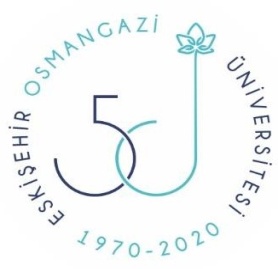 ESKİŞEHİR OSMANGAZİ ÜNİVERSİTESİSAĞLIK BİLİMLERİ FAKÜLTESİHEMŞİRELİK BÖLÜMÜ2021-2022 EĞİTİM ÖĞRETİM YILI ORYANTASYON PROGRAMITarih - SaatEtkinlikKonuşmacı13.10.202109:00-09:15Açılış KonuşmasıDekanProf. Dr. Varol ŞAHİNTÜRK13.10.202109:15-10:00ESOGÜ Önlisans, Lisans Öğretim ve Sınav YönetmeliğiYükseköğretim Kurumları Öğrenci Disiplin YönetmeliğiDanışmanlık SistemiFakültemiz öğrenci hareketliliği programları hakkındaki bilgilendirme konuşması.Dekan Yardımcısı                    Prof. Dr. Elif GÜRSOYZoom Linki: https://zoom.us/j/93253638906?pwd=YnZmYjJJUHRVaWpoK3BIUXp4MEx6UT09Zoom Linki: https://zoom.us/j/93253638906?pwd=YnZmYjJJUHRVaWpoK3BIUXp4MEx6UT09Zoom Linki: https://zoom.us/j/93253638906?pwd=YnZmYjJJUHRVaWpoK3BIUXp4MEx6UT09Zoom ID: 932 5363 8906                             Zoom Şifre:  293086Zoom ID: 932 5363 8906                             Zoom Şifre:  293086Zoom ID: 932 5363 8906                             Zoom Şifre:  29308613.10.202114:00-14:30Bölümün tanıtımıMesleğin Tanıtımıİş İmkanlarıKariyer fırsatları hakkındaki tanıtım ve bilgilendirme konuşmasıBölüm Başkanı                        Doç. Dr. Ayşe ÖZKARAMAN13.10.202114:30-15:00Öğrencilerle Soru - CevapZoom Linki: https://zoom.us/j/95743361120?pwd=RWlRS2ZPaGRjOUFSYVRKejlST3FRZz09Zoom Linki: https://zoom.us/j/95743361120?pwd=RWlRS2ZPaGRjOUFSYVRKejlST3FRZz09Zoom Linki: https://zoom.us/j/95743361120?pwd=RWlRS2ZPaGRjOUFSYVRKejlST3FRZz09Zoom ID: 957 4336 1120                            Zoom Şifre: 967898Zoom ID: 957 4336 1120                            Zoom Şifre: 967898Zoom ID: 957 4336 1120                            Zoom Şifre: 967898